Segreteria scientifica:Pres. Filippo Patroni Griffi eCons. Tar Maria Laura Maddalena06-68273218 - 3282 segreteriaufficiostudi@giustizia-amministrativa.itIl convegno è in corso di accreditamento presso l’Ordine degli avvocati di Roma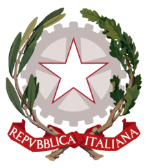 Giustizia AmministrativaUfficio studi, massimario e formazione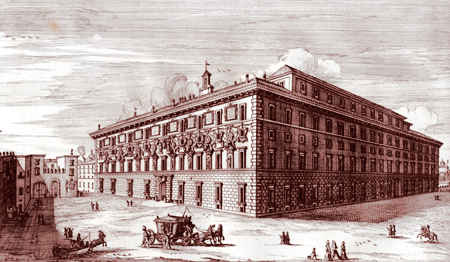 Le Corti europee viste dall'interno: organizzazione, metodo di lavoro e prassi.(terzo incontro di studio sulle attività ejtn- european judicial training network)18 DICEMBRE 2015(ore 10.00  – 18.00)CONSIGLIO DI STATO Sala di PompeoPiazza Capo di Ferro, 13ROMAore 10,00  inizio lavoriPresiede: Riccardo VirgilioPresidente f.f. del Consiglio di Statoindirizzi di saluto Giovanni Tulumellocomponente del CPGA e del Comitato di indirizzo scientifico e organizzativo dell’Ufficio studi Giuseppina Adamo presidente della Commissione Affari internazionali del CPGAINTRODUCEFilippo Patroni GriffiPresidente di sezione del consiglio di statoOre 10,30 Il funzionamento interno delle Corti europee e il rapporto con i giudici nazionaliGuido RaimondiPresidente della Corte europea dei diritti dell’uomo   Antonio TizzanoVice Presidente della Corte di Giustizia dell’Unione europeaDiscussant: Roberto Conti                	Consigliere di CassazioneHadrian Simonetti              	Consigliere di StatoMarco Bignami                         	Consigliere di TARdibattito13, 30 -  15,00Pausaore 15,00  - 17,30 Il contenzioso dinanzi alle Corti europee: esperienze, criticità e proposte.RELAZIONE INTRODUTTIVA Roberto AdamProfessore ordinario di Diritto dell'Unione Europea  - Scuola Nazionale dell’Amministrazione (SNA)INTERVENTIGabriella Palmieri SandulliAvvocato dello Stato e agente del Governo italiano davanti alla Corte di giustizia e al Tribunale di primo grado dell’unione europea    Gianluca Mauro Pellegrinimagistrato ordinariogià Co - Agente del governo italiano presso Marilisa D’amico Professore ordinario di Diritto costituzionale e giustizia costituzionale – Università degli studi di MilanoMario Pilade ChitiProfessore ordinario di Diritto amministrativo – Università degli studi di Firenze Luigi MaruottiPresidente di sezione del Consiglio di StatoMaria Laura Maddalena Consigliere tar e Referente per le attività ’ejtn in seno all’Ufficio studi.dibattitoConclusioniAlessandro PajnoPresidente di Sezione del Consiglio di Stato, Coordinatore dell’Ufficio studi della giustizia amministrativa.ore 18,00  fine lavori